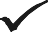 Class-VI L-13Fun with magnetsWhere was the first natural magnet formed?............................................................................................................................Name a magnetic material ?............................................................................................................................What are the two ends of a magnet called ?............................................................................................................................Name the natural magnet?............................................................................................................................MCQ _ Tick (	) the correct option _A force that pushes away some thing is calledRepulsion	c)	AttractionAction	d)	FrictionWhich of the followings is not a magnetic material?Iron	c)	NickelGold	d)	CobaltThe power of a magnet is concentrated at its.Centre	c)	PolesSides	d)	Whole SurfaceA magnet has _4 poles	c)	No poles2 poles	d)	3 poles1Draw two types of magnet and name them?..........................................	...............................................Key words :- Compass, Attract, Magnetic, RepelFill in the blanks key words _the material which are attracted towards a magnet are called 	 material.Similar poles of a magnet 	eachother. 	 is used to find directions.Opposite poles of a magnet 	each other.Write true or false  	Plastic is a magnetic material.A cylindrical magnet has only one poleA magnet has two poles.A magnet attached with crane is used for picking iron from junkyard.2